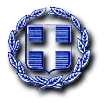 ΕΛΛΗΝΙΚΗ ΔΗΜΟΚΡΑΤΙΑ	Ραφήνα, 12-11-2021ΝΟΜΟΣ ΑΤΤΙΚΗΣ	Αρ. Πρωτ.: 17972ΔΗΜΟΣ ΡΑΦΗΝΑΣ-ΠΙΚΕΡΜΙΟΥ	ΠΡΟΣ: ΜΕΛΗ ΟΙΚΟΝΟΜΙΚΗΣΤαχ. Δ/νση: Αραφηνίδων Αλών 12	             ΕΠΙΤΡΟΠΗΣΤαχ. Κωδ.: 19009 Ραφήνα                                    Fax:  22940-23481                                                                     ΠΡΟΣΚΛΗΣΗ ΣΕ ΣΥΝΕΔΡΙΑΣΗΑΡ. 58Η Πρόεδρος της Οικονομικής Επιτροπής του Δήμου Ραφήνας - Πικερμίου, σας καλεί σε διά περιφοράς συνεδρίαση της Οικονομικής Επιτροπής την Τρίτη 16 Νοεμβρίου 2021 και από ώρα 11.30 π.μ. έως 12.30 μ.μ. με ενημέρωση των μελών δια τηλεφώνου, προκειμένου να ληφθούν αποφάσεις επί των παρακάτω θεμάτων: Λήψη απόφασης περί παράτασης του χρόνου παράδοσης της υπ’ αριθ. 19629/16-12-2020 σύμβασης που αφορά την προμήθεια πετρελαίου κίνησης (DIESEL)  και αμόλυβδης βενζίνης 95RON.Λήψη απόφασης περί ορισμού μελών Κοινής Επιτροπής Παρακολούθησης της Προγραμματικής Σύμβασης μεταξύ της Περιφέρειας Αττικής και του Δήμου Ραφήνας- Πικερμίου για την κατασκευή του έργου με τίτλο:  «ANΤΙΣΤΗΡΙΞΕΙΣ ΓΙΑ ΤΗΝ ΑΣΦΑΛΕΙΑ ΑΠΟ ΚΑΤΟΛΙΣΘΗΣΕΙΣ ΛΟΦΟΥ 25Ης ΜΑΡΤΙΟΥ ΣΤΟ ΝΤΡΑΦΙ» συνολικού προϋπολογισμού 153.970,78 € (συμπεριλαμβανομένου Φ.Π.Α.).Λήψη απόφασης περί έγκρισης σύναψης Προγραμματικής Σύμβασης μεταξύ του Δήμου Ραφήνας – Πικερμίου και της “ΕΥΔΗΜΟΣ Α.Ε.” για την ανάθεση υπηρεσιών: «Διοικητική Υποστήριξη στο Δήμο Ραφήνας-Πικερμίου για την άσκηση αρμοδιοτήτων Υπηρεσίας Δόμησης».Λήψη απόφασης περί έγκρισης σύναψης Προγραμματικής Σύμβασης μεταξύ του Δήμου Ραφήνας – Πικερμίου και της “ΕΥΔΗΜΟΣ Α.Ε.” για την ανάθεση της μελέτης: «Μελέτη Περιπατητικής Διαδρομής (Πεζόδρομος) κατά μήκος τμήματος της Ακτογραμμής του Δ. Ραφήνας- Πικερμίου».   Η ΠΡΟΕΔΡΟΣΤΣΕΒΑ -ΜΗΛΑ ΔΗΜΗΤΡΑ